Madrid, 11 de noviembre de 2019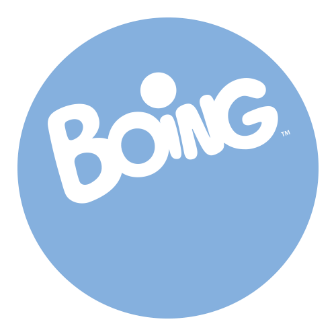 PROGRAMACIÓN DE BOING PARA EL MARTES 12 DE NOVIEMBRE12/11/2019MARTESBOINGH.PrevCalf.ProgramaEp./Serie6:00TPMR BEAN: 'BEAN REAL/ BEAN NIÑO'106:35TPEL SHOW DE TOM Y JERRY: 'GATO AL VOLANTE'1836:45TPEL SHOW DE TOM Y JERRY: 'UNA ESTRELLA EN DECADENCIA'1846:50TPEL SHOW DE TOM Y JERRY: 'TOM ECHA HUMO'1857:00TPEL SHOW DE TOM Y JERRY: 'LA ENREDADA TELARAÑA DE TOM'1867:10TPEL SHOW DE TOM Y JERRY: 'UNA MONTURA CASCARRABIAS'1877:15TPEL SHOW DE TOM Y JERRY: 'LA SALSA DE ROSEMARY'1887:25TPEL SHOW DE TOM Y JERRY: 'LOS HUEVOS VIAJEROS'1897:35TPDORAEMON, EL GATO COSMICO: 'LA SERIE DE MAQUETAS PARA LA INVESTIGACION. UN MUNDO SIN ESPEJOS'8418:00TPDORAEMON, EL GATO COSMICO: 'ESTO NO SON DIBUJOS ANIMADOS. EL AGUJERO NEGRO DE NOBITA'8428:30TPDORAEMON, EL GATO CÓSMICO: 'LA NIÑA DE LOS ZAPATOS ROJOS. TERROR EN EL SOLAR'8439:00TPEL ASOMBROSO MUNDO DE GUMBALL: 'EL CHEQUE'6229:10TPEL ASOMBROSO MUNDO DE GUMBALL: 'EL ABUSÓN'6319:20TPEL ASOMBROSO MUNDO DE GUMBALL: 'EL ABRAZO'6329:25TPHAPPOS FAMILY: 'LA CINTA DE CORRER'2219:30TPNEW LOONEY TUNES: 'CERDITOS EN UN TREN/ LA PATO COPIADORA'939:40TPNEW LOONEY TUNES: 'SIR PERILLA Y EL FÉNIX/ LUAU CHIFLADO'949:55TPNEW LOONEY TUNES: 'LUCAS AMADEUS/ "ENGÁLLAME" OTRA VEZ'9510:20TPHAPPOS FAMILY: 'TUMBONA'22210:25TPMR BEAN: 'EN ROSA/ CENA PARA DOS'1110:50TPGRIZZY Y LOS LEMMINGS: 'FLOWER POWER'3211:00TPGRIZZY Y LOS LEMMINGS: 'CUENTA ATRÁS OSUNA'3411:05TPGRIZZY Y LOS LEMMINGS: 'HORA DE TELETRANSPORTARSE'3311:15TPEL SHOW DE TOM Y JERRY: 'HULA... ¡UPS!'19511:25TPEL SHOW DE TOM Y JERRY: 'UN JUEGO DE HUESOS'19611:45TPNEW LOONEY TUNES: 'TOP BUGS/BALLENOFANTE'7911:55TPNEW LOONEY TUNES: 'LA IRA DE RHODA/ BUEN PATO PARA UN CIRCO'8012:25TPBEN 10: 'ME RECUERDAS A ALGUIEN'22912:35TPBEN 10: 'ADRENALANDIA JR.'23012:55TPSOMOS OSOS: 'EL CAMINO'1313:05TPSOMOS OSOS: 'NINJAS DE CINE'1413:20TPSOMOS OSOS: 'PARDO, LA PELICULA'6213:30TPSOMOS OSOS: 'EL VIAJE EN COCHE'6313:45TPLOS THUNDERMANS: 'ESTE TRABAJO ES PARA...'10914:10TPLOS THUNDERMANS: 'DESCONTROLADOS'11014:40TPNICKY, RICKY, DICKY Y DAWN: 'EPISODIO 10'1015:10TPDORAEMON, EL GATO COSMICO: 'OCHO DIAS EN EL CASTILLO DE RIUGU (2ª Parte)'85915:40TPDORAEMON, EL GATO COSMICO: 'EL GRAN ALUD DE LA HABITACIÓN. EL GRAN YACIMIENTO DE FOSILES'86216:05TPTOONY TUBE: 'MASCOTAS'4416:10TPTEEN TITANS GO!: 'CHICOS CONTRA CHICAS/ AVENTURA CORPORAL'3716:30TPTEEN TITANS GO!: 'ROPOBIPIN'1.13416:40TPEL ASOMBROSO MUNDO DE GUMBALL: 'LA NEVERA'1.17116:50TPEL ASOMBROSO MUNDO DE GUMBALL: 'EL CORAZÓN'1.17217:10TPSOMOS OSOS: 'MERCADILLO'2717:20TPSOMOS OSOS: 'FIESTA DE PIJAMAS'2817:40TPEL MUNDO DE CRAIG: 'EL ÚLTIMO NIÑO EN EL BOSQUE'2217:50TPEL MUNDO DE CRAIG: 'LA DIMENSIÓN DE HELEN'2318:10TPBEN 10: 'EL CALOR DEL MOMENTO'22518:20TPBEN 10: 'EL DIAGRAMA DE VIN'22618:35TPTOONY TUBE: 'MASCOTAS'4418:40TPBAKUGAN: BATTLE PLANET: 'BLUES DE LA AÑORANZA SUBTERRÁNEA/ TÁCTICAS DE SUPERVIVENCIA'1719:10TPDORAEMON: 'LA PLACA DEL MAESTRO/MOLDEANDO LA CIUDAD CON LA SAL MOLDEADO'1.12019:35TPDORAEMON: 'LAS HORMIGAS DEL RECICLAJE/ EL PINTALABIOS DE LOS CUMPLIDOS'1.11920:05TPDORAEMON: 'LOS PASTELITOS PARA PARECERSE AL DUEÑO1.12520:35TPDORAEMON: 'LA VIEIRA DEL TIEMPO’1.12621:05TPNICKY, RICKY, DICKY Y DAWN: 'COGE EL DINERO Y CORRE'1221:35TPLOS THUNDERMANS: 'DESTRÚYELO'12722:00TPLOS THUNDERMANS: 'PHOEBE ROCKANTADORA'12822:25+7DRAGON BALL SUPER: '¡LA BATALLA DEL AMOR! LOS ANDROIDES CONTRA EL SEGUNDO UNIV'11722:50TPBEYBLADE BURST: '¡BEYBLADE UNIDOS! ¡DESPERTAR TURBO!'15023:15TPEL ASOMBROSO MUNDO DE GUMBALL: 'EL MAS VAGO. EL FANTASMA'423:40TPEL ASOMBROSO MUNDO DE GUMBALL: 'EL MISTERIO. LA JUGARRETA'50:05TPTEEN TITANS GO!: 'EL SISTEMA MÉTRICO CONTRA LA LIBERTAD'1.2330:15TPTEEN TITANS GO!: 'BAZOFIA'1.2340:25TPTEEN TITANS GO!: 'LA MALDICIÓN DEL BULLATE'1.2350:35TPTEEN TITANS GO!: 'LOS SOVIETICOS'1.2360:45TPMR BEAN: 'BEAN VIRAL'401:05TPMR BEAN: 'BEAN EN LA ÓPERA'511:25TPNINJAGO MASTERS OF SPINJITZU: 'LA RUTA DORADA'891:45TPNINJAGO MASTERS OF SPINJITZU: 'DOS MENTIRAS, UNA VERDAD'902:10TPMR BEAN: 'CORTE DE PELO/ PADRE MATÓNS'132:30TPMR BEAN: 'TODO LO QUE PUEDA COMER'362:40TPMR BEAN: 'DESMONTADO'372:55TPMI CABALLERO Y YO: 'JACK BIEN'1203:05TPMI CABALLERO Y YO: 'HENRI EL REO'1213:15TPMI CABALLERO Y YO: 'ÉPICAMENTE PEQUEÑA'1223:25TPMI CABALLERO Y YO: 'RONNY Y EL MONSTRUO DE PIEDRA'1233:40TPNINJAGO MASTERS OF SPINJITZU: 'LAS MANILLAS DEL TIEMPO'654:00TPNINJAGO MASTERS OF SPINJITZU: 'LA ECLOSIÓN'664:25TPMR BEAN: '¡ENFERMERA!/ GATO MUERTO'144:45TPMI CABALLERO Y YO: 'EL JINETE DE DRAGÓN'1244:55TPMI CABALLERO Y YO: 'ALTO EL FUEGO'1255:10TPMI CABALLERO Y YO: 'LOS HECHICEROS'1265:20TPMI CABALLERO Y YO: 'DÍA DEL PADRE E HIJO'1275:30TPCHOWDER: 'GOMA DE PASTAR'5